Ai Dirigenti ScolasticiALLA FIRMA DEL PERSONALE DOCENTEall’albo sindacale ASSEMBLEA SINDACALE PROVINCIALE PER I DOCENTI DI TUTTI GLI ORDINI DI SCUOLAIL PERSONALE POTRA’ USUFRUIRE DI PERMESSO RETRIBUITO FINO A 4 ORECOMPRENSIVE DEGLI SPOSTAMENTI PER LA PARTECIPAZIONE                      ai sensi del CCNL art 8 c. 3 e del CONTRATTO INTEGR. REGION. Toscano del 9/6/08 art. 9 c. 4)VENERDI 1 APRILE 2022dalle ore 11,00 alle ore 13,30(e comunque nelle ultime 3 ore di servizio del mattino)L’assemblea si svolgerà in modalità di videoconferenzacollegandosi al seguente link:https://youtu.be/as5bMP2xqeIO.D.G:RSU 2022: perché votare GILDA-UNAMSRinnovo contrattuale: a che punto siamo?Question time RELATORE  Rino Di Meglio Coordinatore Nazionale  Gilda Insegnanti:            I dirigenti scolastici sono invitati a darne avviso con circolare interna predisposta per leadesioni ai sensi dell’art. 8 commi 7 e 8 del CCNL vigente comunicando che i docenti potranno fruire fino a 4 ore di permesso retribuito comprensive degli spostamenti necessari (CCNL art.8 c.3 e CIR Toscana 9.06.2008 art.9 c.4)Arezzo, 23/03/2022				                		Il Coordinatore Provinciale                                                                                                           (Prof. Carlo Schiavone)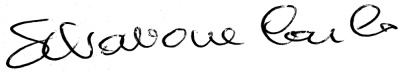 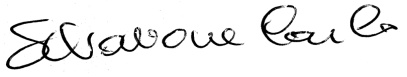 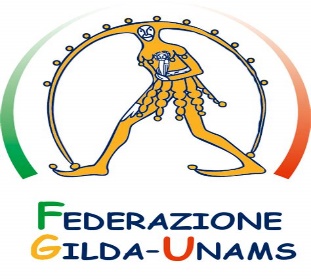 FEDERAZIONE GILDA-UNAMSGILDA DEGLI INSEGNANTIAREZZO - SIENAE-mail: gilda.arezzo@gmail.com